                   الأحاديث الأربعون الفلسطينية                       شرح الحديث الثاني:        (المسجد الأقصى ثاني مسجد وضع في الأرض)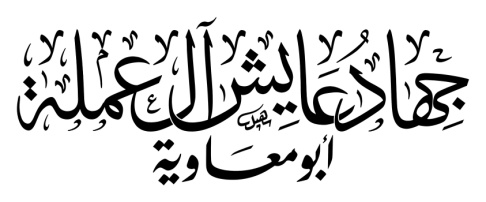                                                                                                                                  تم النشر بتاريخ 24\9\2016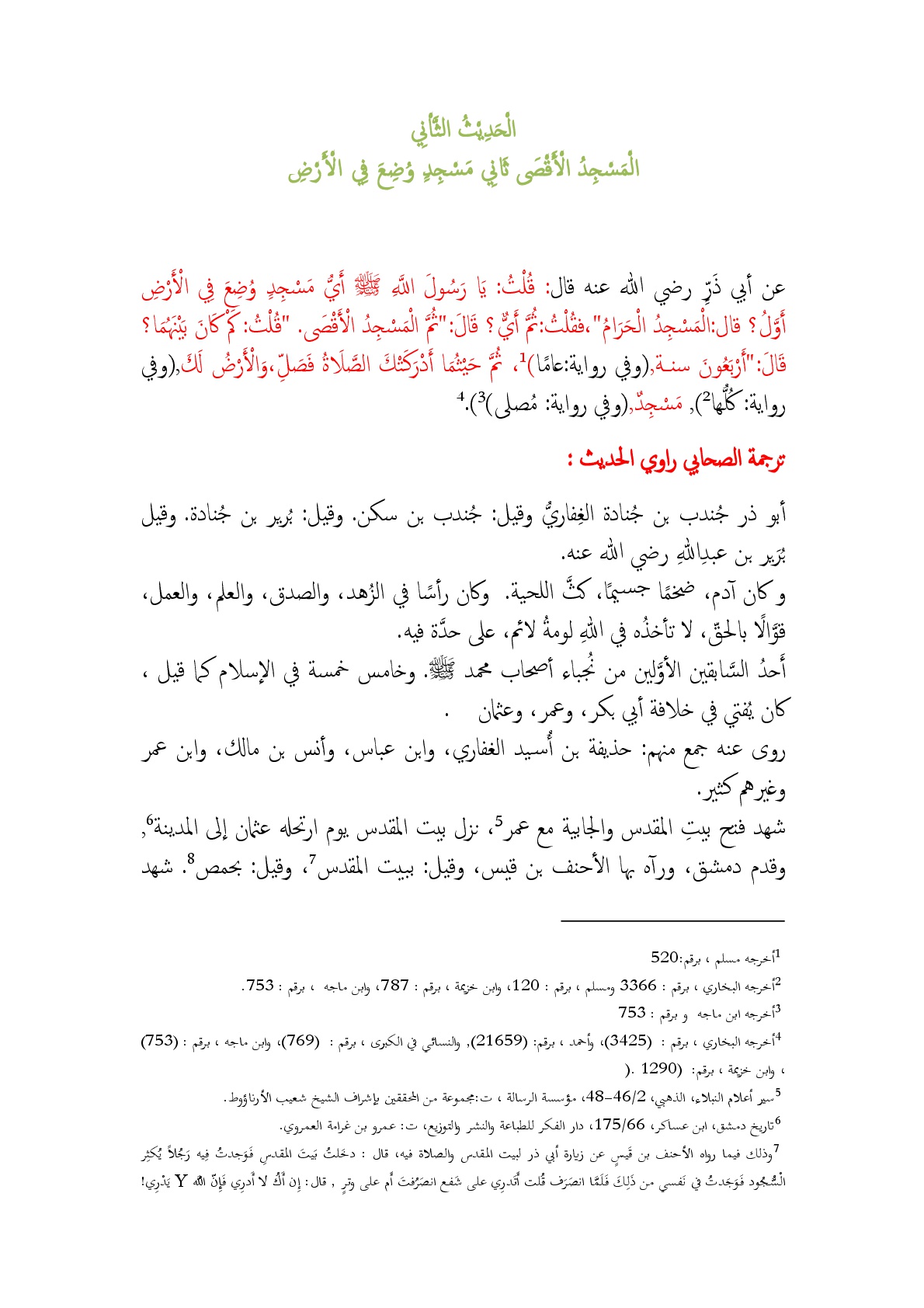 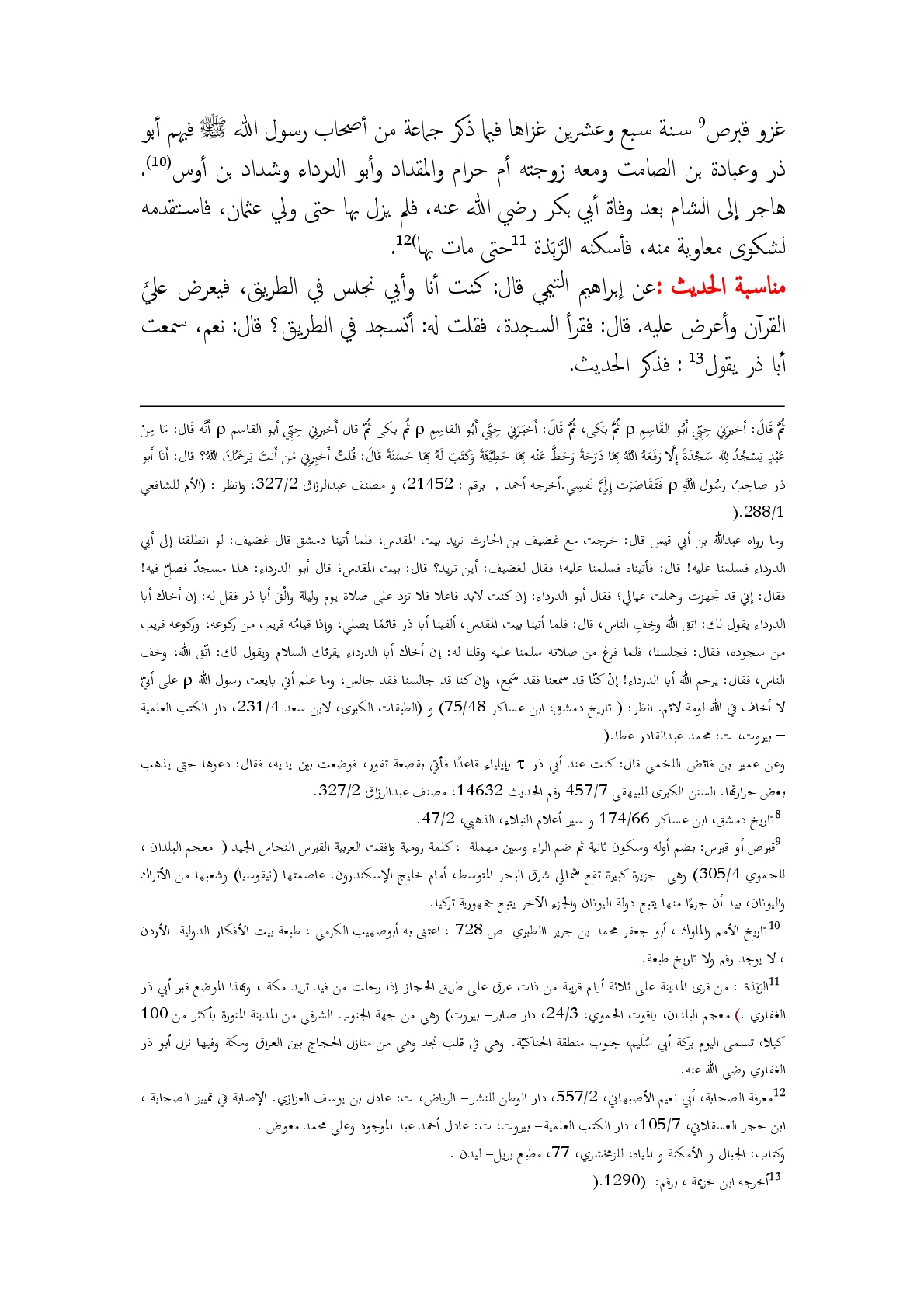 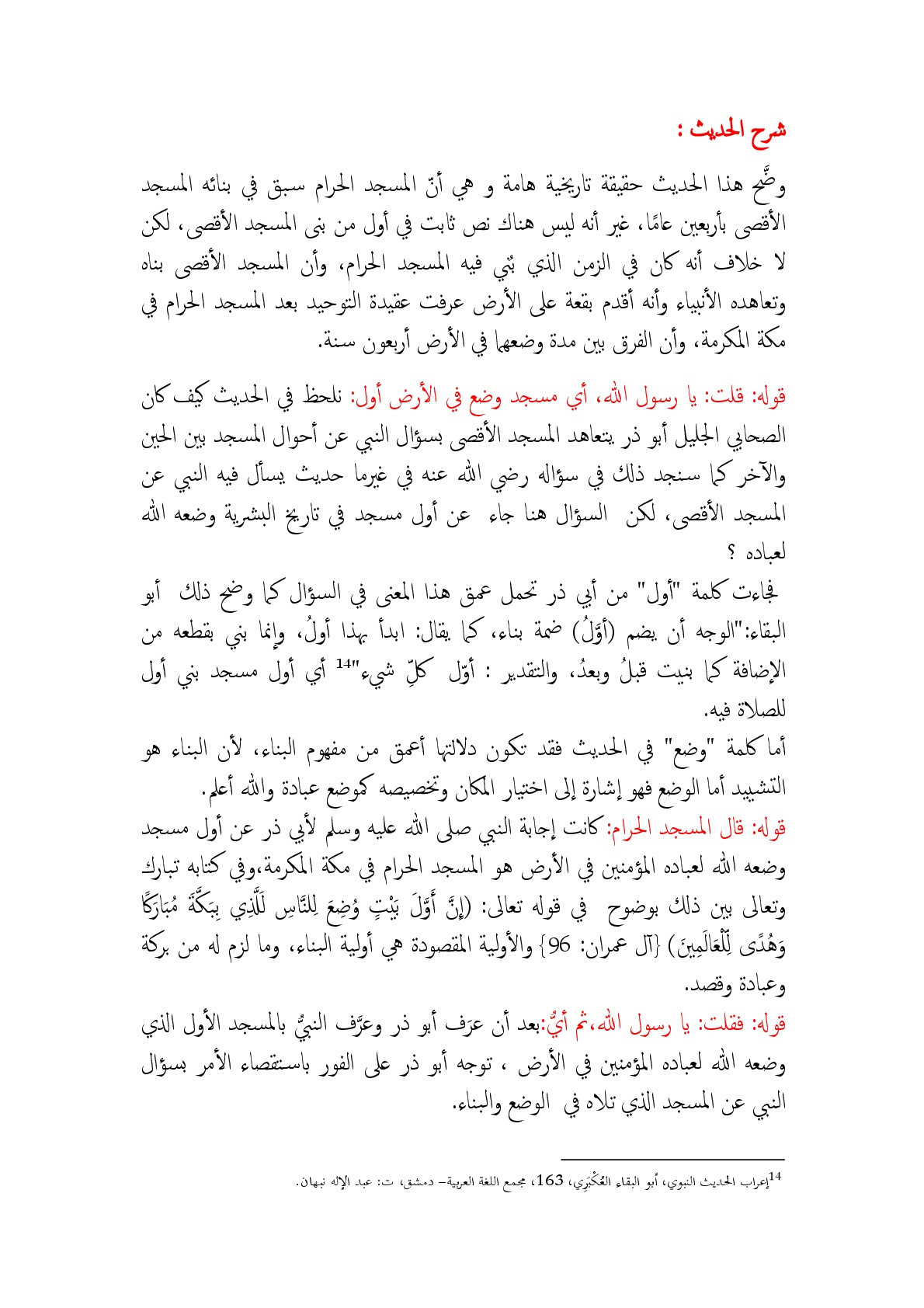 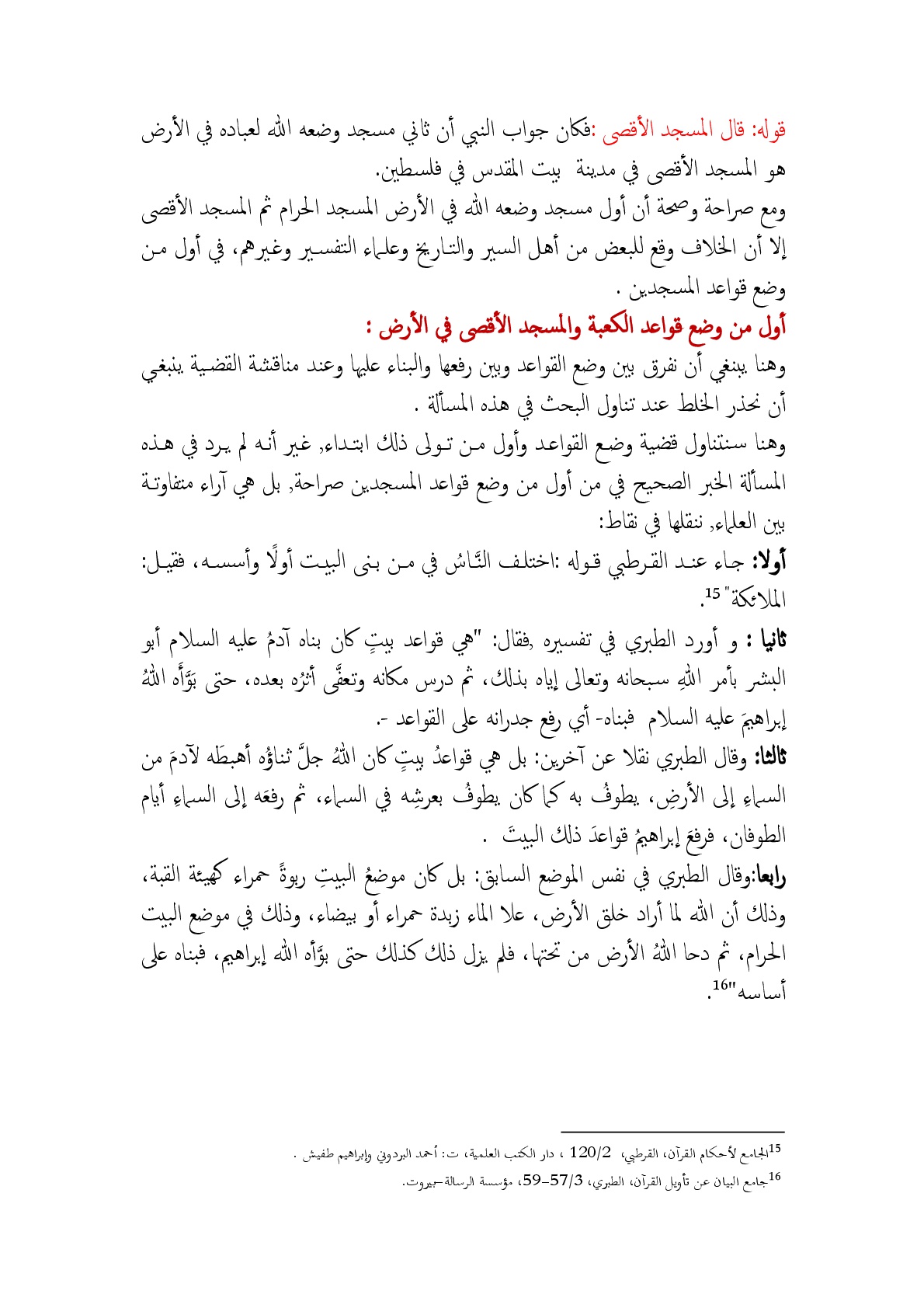 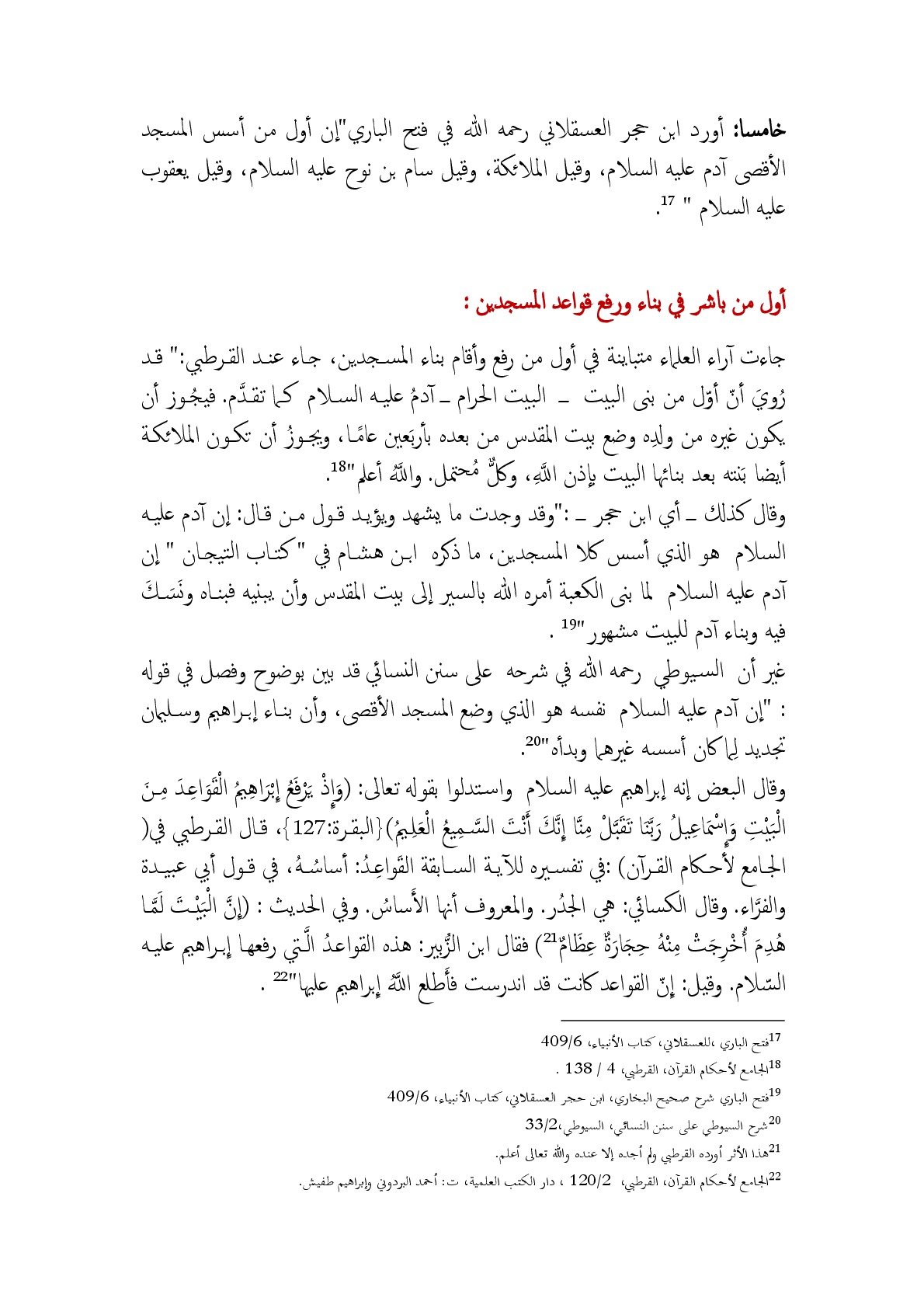 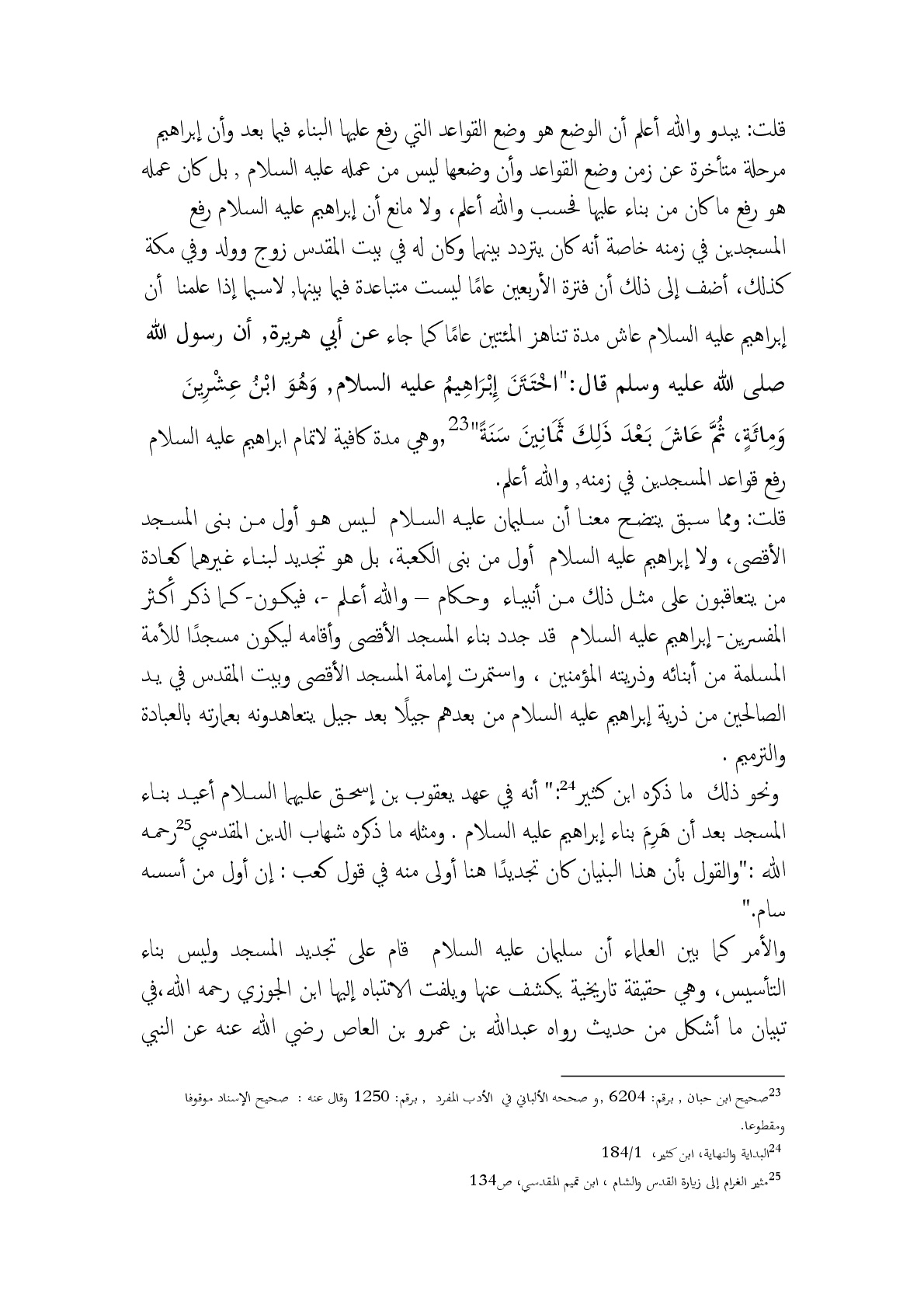 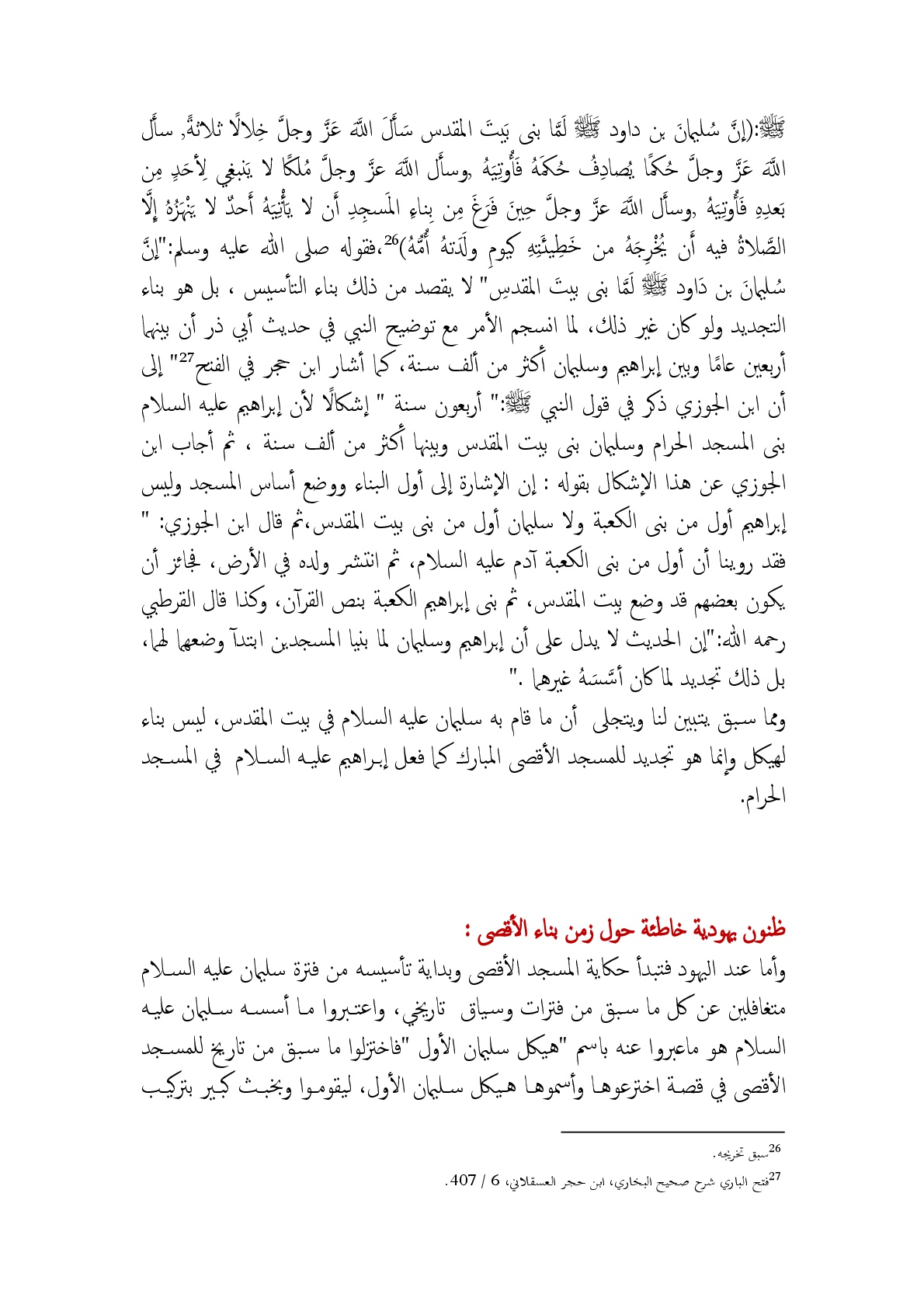 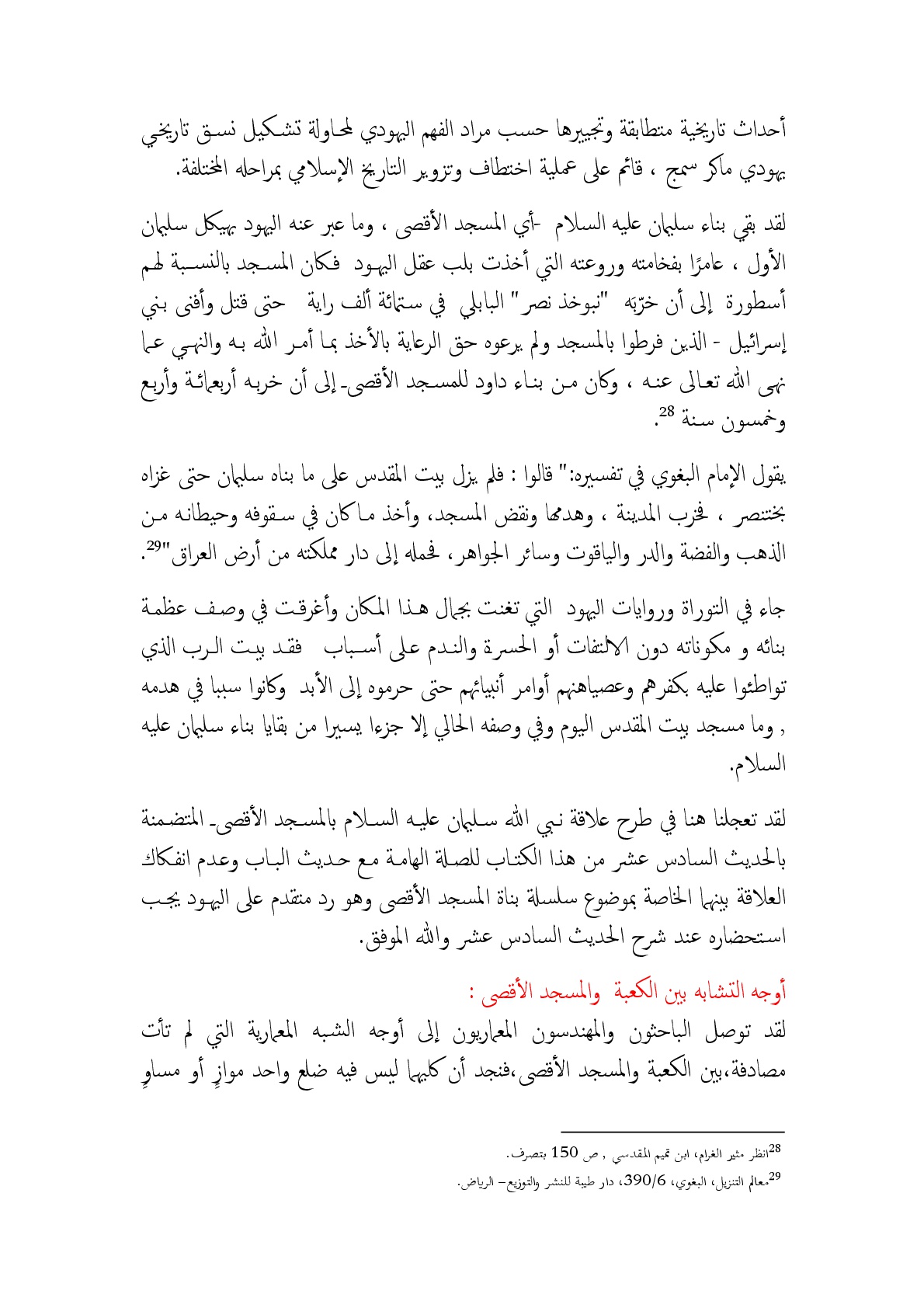 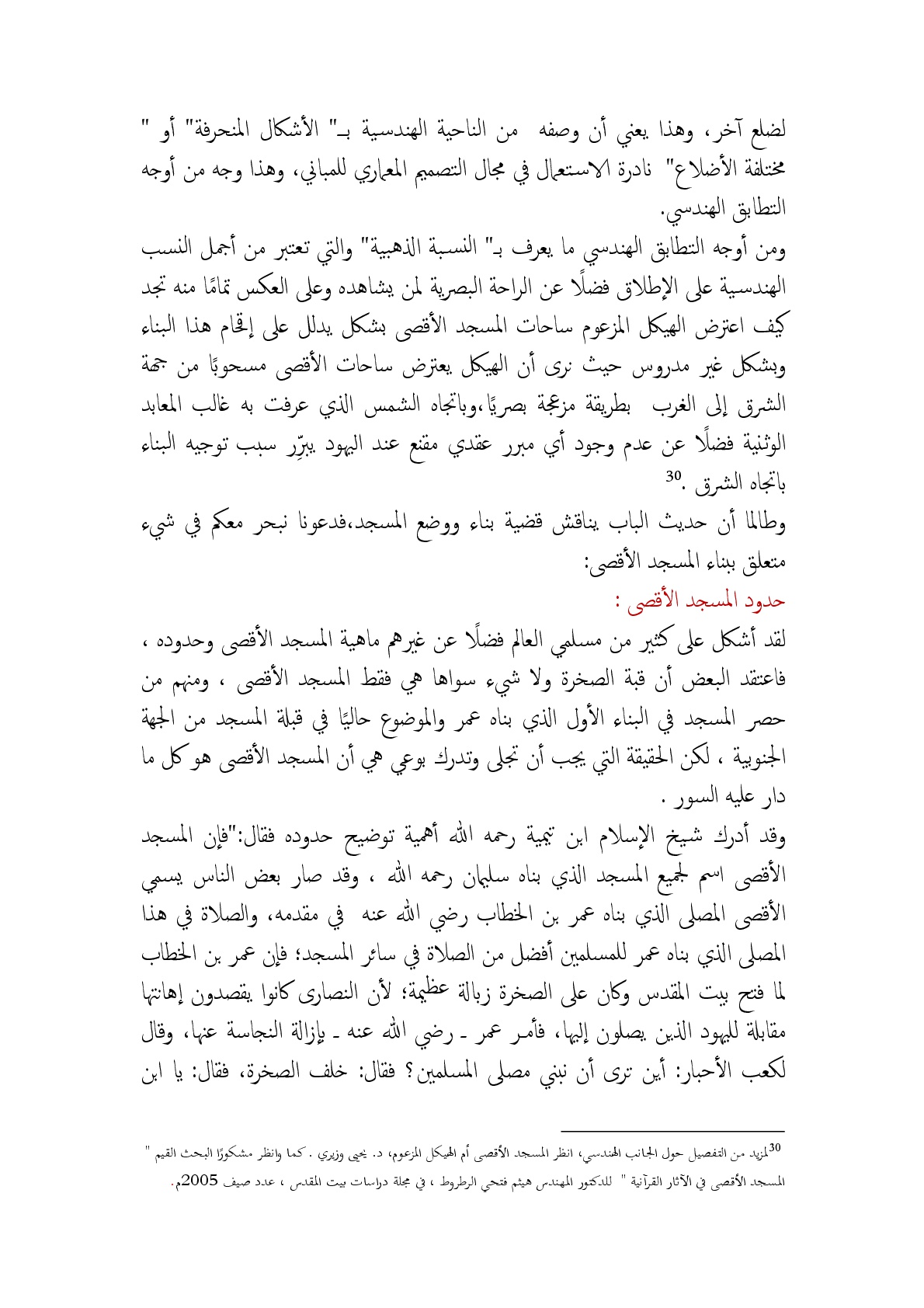 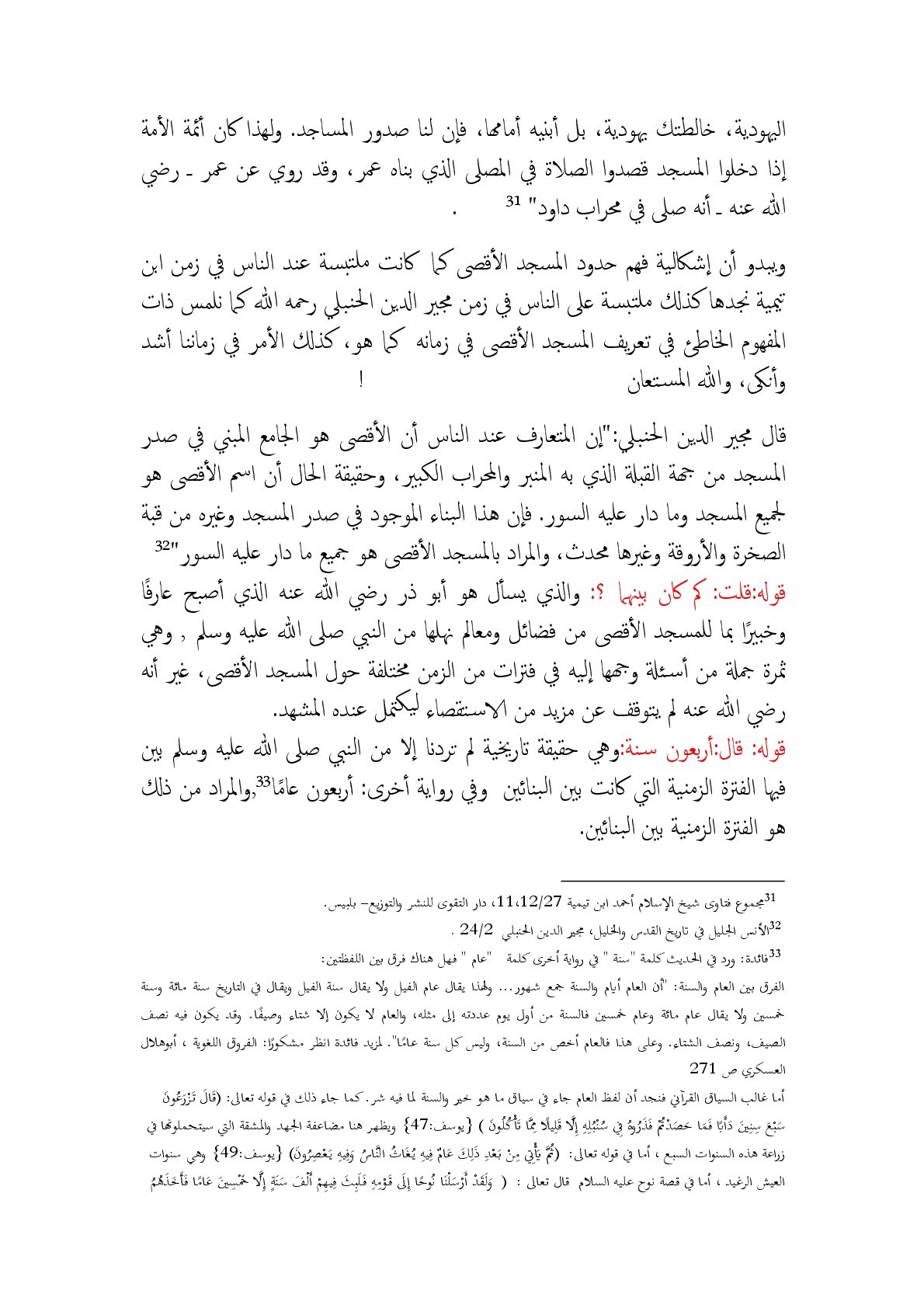 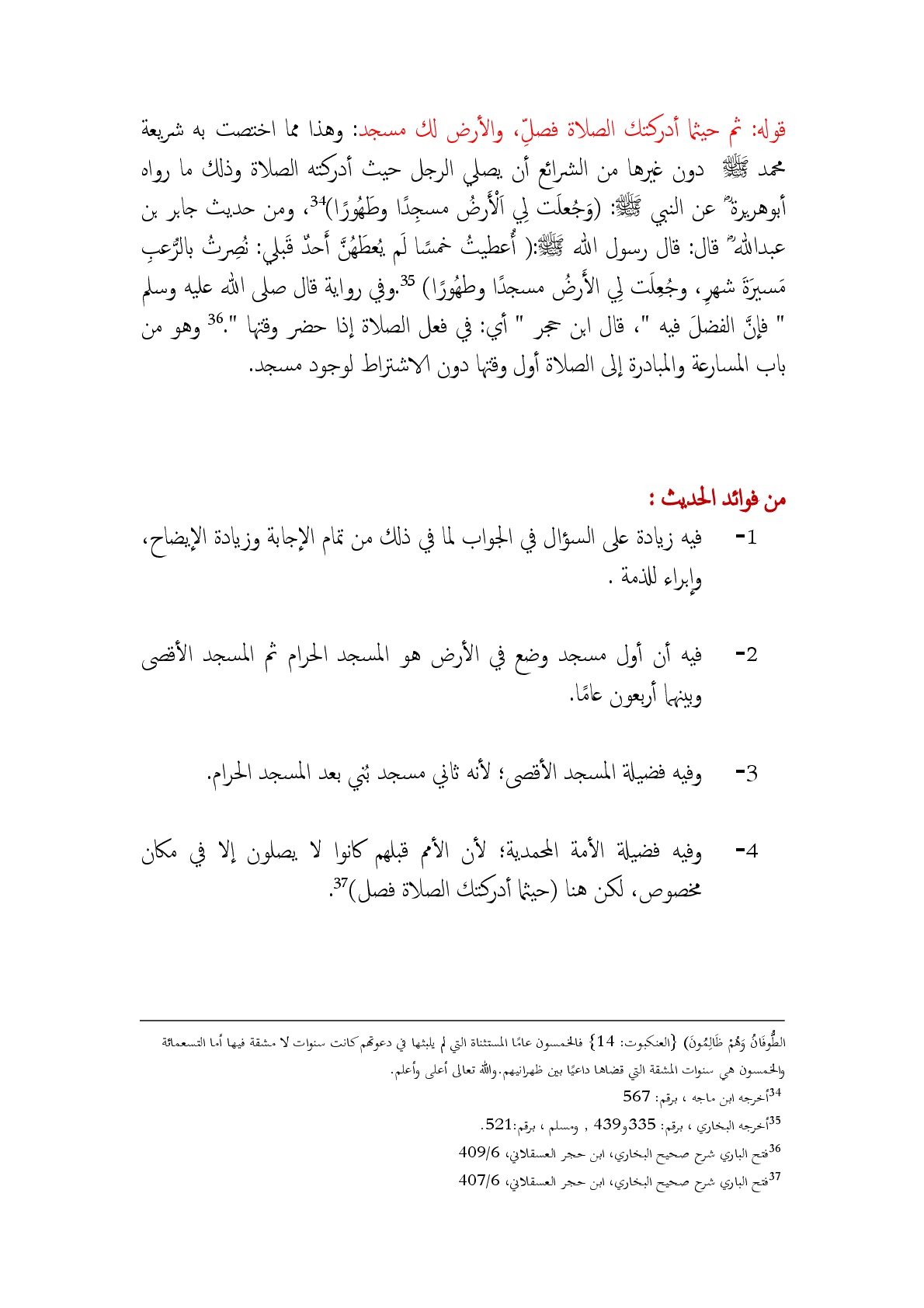 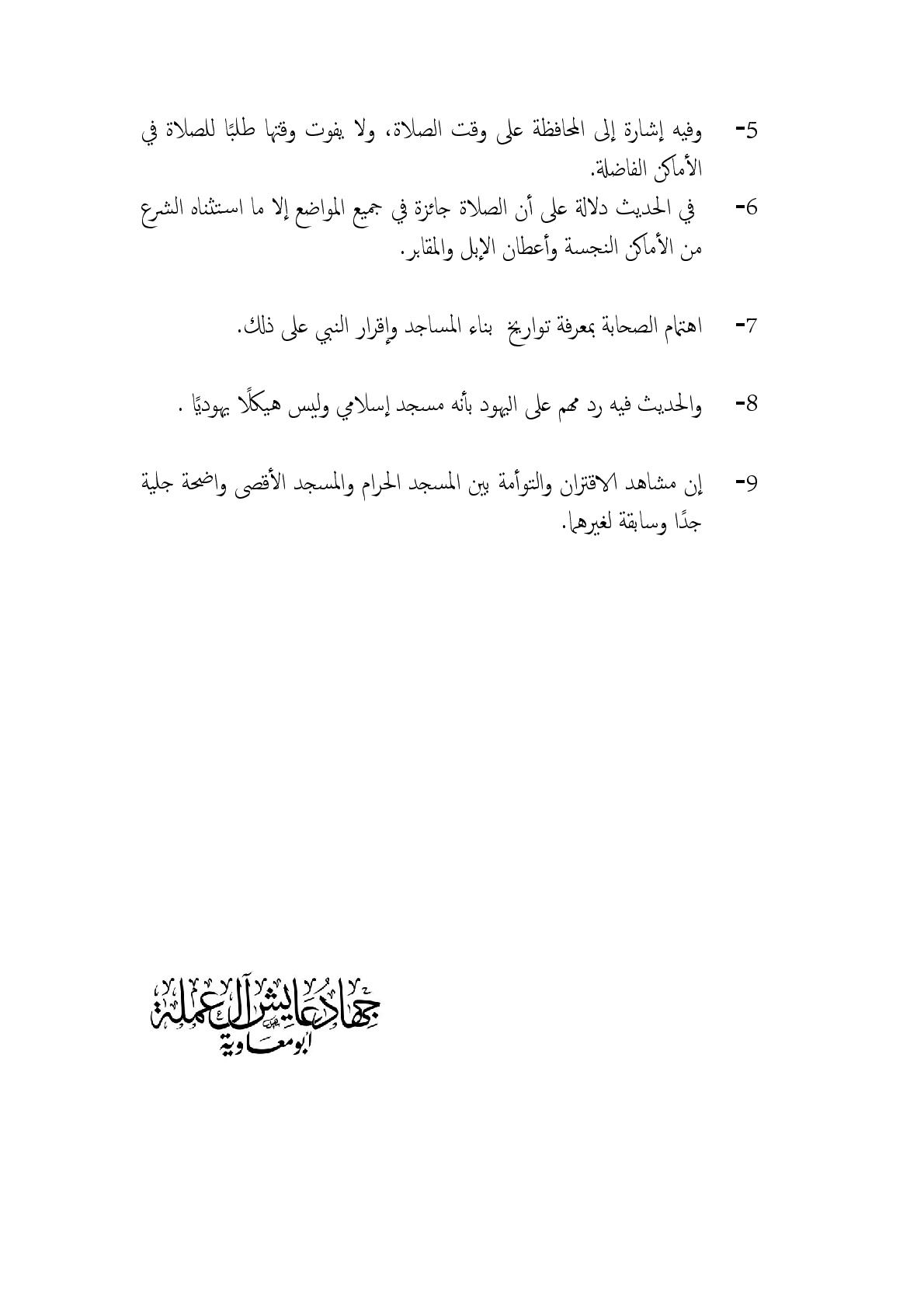 